BİLGİSAYAR BİLİMLERİ ARAŞTIRMA VE UYGULAMA MERKEZİ MÜDÜRLÜĞÜ HİYERARŞİK YAPI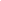 